Celá čísla – odčítáníb) odčítání záporného číslaPř.: 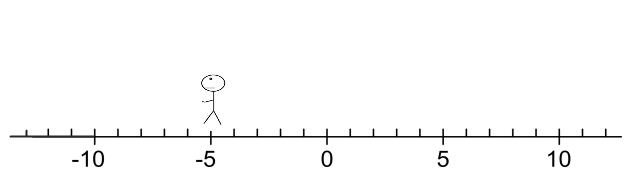 i) můžeme příklad řešit s pomocí číselné osyPanáček je na začátku na čísle -5, a protože budeme odčítat, je otočený směrem doleva.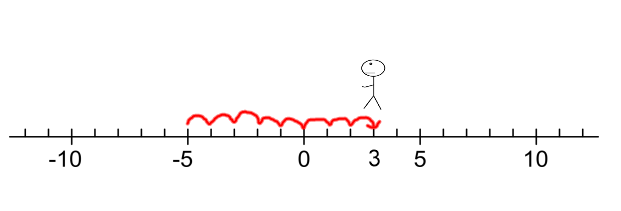 Odečítáme záporné číslo -8, proto panáčkem budeme o 8 míst couvat (směrem doprava).Dostali jsme se s panáčkem na hodnotu 3, což je výsledek příkladu.ii) můžeme příklad převést na sčítáníPlatí pravidlo: Odečíst číslo znamená přičíst číslo opačné.Zapamatuj si!!Pokud máme v příkladu dva znaménka mínus za sebou, můžeme je změnit na znaménko plus.Cvičení:1. Vypočítej následující příklady:a) 			b) c) 			d) 2. Vypočítej následující příklady:a) 			b) c) 			d) 3. Nejvyšší horou na Zemi je Mount Everest s výškou 8 849 m. n. m. Nejhlubším místem na zemském povrchu je Mariánský příkop s hloubkou 10 994 metrů pod hladinou moře. Jaký je výškový rozdíl mezi těmito místy?